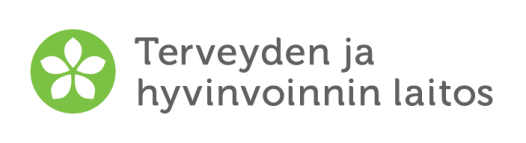 OovtâstpargosopâmušÄššigâs nommâ: Šoddâmäigi: Paargonvälmejeijee nommâ: Paargonvälmejeijee muštâl äššigâsân IPS-paargonvalmim mudoid já toimâmvuáđujurduid (keejâ Toimâmmallikuvvim: IPS-valmim áárvuh já vuáđujurduuh já palvâlus vittâ mudo.)IPS-paargonvalmim mudoh uánihávt:  1. Palvâlusân uuccâm; sooppâm pargo-occeeäššigâssáin2. Máátu karttim; áámmátlâš profilistem3. Jotteel pargo uuccâm, ávus pargomarkkâneh4. Porgâm pargoadeleijeeäššigâssáin, torjust sooppâm 5. Pargokoskâvuođâ paijeentoollâm toorjâ; toorjâ pargoost já pargosaje ulguubelnTain luámáttuvváin olášuttoo vuosmuš muudon kullee sooppâm äššigâssáin, kote ocá pargo.Halijdah-uv älgiđ paargonvalmimprosesân čuávvumáin vittâ mudo, moh láá paajaabeln kovvejum? ………………………………………………………………………………………………………………………………………………………………………………………………………………………………………………..………Maggaar tuoivuuh tust láá IPS-paargonvalmim háárán? ………………………………………………………………………………………………………………………………………………………………………………………………………………………………………………..………Tuhhiittah-uv, et ulmen lii jotelis pargo uážžum, mut pargo uážžum ij pyevti tähidiđ?………………………………………………………………………………………………………………………………………………………………………………………………………………………………………………..………Tuáivuh-uv, et valmiimist já/teikkâ pargosaajeest väldih vuotân monnii ääši, mii lahtâs tuu identiteetân (om. kulttuurlâš tuávááš, oskoldâh teikkâ vuáđu-uáinu, suhâpeeli-identiteet, jna)?………………………………………………………………………………………………………………………………………………………………………………………………………………………………………………..………Ohtâvuođâtoollâm máhđulâš pargoadeleijeid Paargonvälmejeijee muštâl äššigâsân, ete sun uážžu rijjâ valjiđ, lii-uv välmejeijee njuolgist ohtâvuođâst máhđulâš pargoadeleijeid äššigâs aašijn.  Ko taheh uđđâ pargokoskâvuođâ, te äššigâs addel jyehi pargoadeleijee puotâ miettâm ohtâvuođâtoollâmân Luámáttuvváin C Pargokoskâvuođâ algâttem teikkâ C 2) Táárbumieldpargo (Keikkatyö) Luámáttuvah C já C 2) láá vuosâsajasiih Oovtâstpargosopâmuš iähtun, jis luámáttuvâin puátih oovdân ruossâlâsvuođah.  Maggaar ävkki tast puáhtá leđe, jis paargonvälmejeijee ličij tuu peeleest ohtâvuođâst máhđulâš pargoadeleijeid?………………………………………………………………………………………………………………………………………………………………………………………………………………………………………………..………Puávtáččij-uv tot hettiđ mottoomnáálá?………………………………………………………………………………………………………………………………………………………………………………………………………………………………………………..………Uážžu-uv paargonvälmejeijee leđe tuu peeleest ohtâvuođâst máhđulâš pargoadeleijeid? Puávtáh nubástuttiđ uáivilâd kuás peri.   Uážžu leđe ohtâvuođâst   Ij uážu leđe ohtâvuođâst   Äššigâs ij lah vala meridâm Láá-uv mohnii aašijd, maid jieh halijdiččii et paargonvälmejeijee muštâl máhđulâš pargoadeleijeid?………………………………………………………………………………………………………………………………………………………………………………………………………………………………………………..………Eres maid lasettiđ: ………………………………………………………………………………………………………………………………………………………………………………………………………………………………………………..………Jis meridih, et paargonvälmejeijee ij lah ohtâvuođâst máhđulâš pargoadeleijeid, maggaar iše tuáivuh paargonvälmejeijest?  Ávus pargosoojij uuccâm    	  Ucâmušâi čäällim  Ánsuluvâttâllâm rähtim	  Jieijâs aapij iäruttem	  Pargosahhiittâlmân ráhtádâttâm 	  Eres, mii? ………………………………………………………………………………………………………………………………………………………………………………………………………………………………………………..………_______________________________________    Pvm: _______________Äššigâs vuáláčáálus_______________________________________    Pvm: _______________Paargonvälmejeijee vuáláčáálus